FRENCH PILOT BOAT “RUMBA”FOR SALE
COMMISSIONING : 28/04/16
MAIN CHARACTERISTICS

Builder               : A.C.C.F.shipyard, France 
MMSI N°           : 227 408 990
Call sign             : FAD5969
Frenchization N°: FC 133
Registration N°   : BX 933729Y
Home port           : BORDEAUX / FranceLength overall     : 17,07 mBreadth overall    :   5,03 m
Draught                :   0,91 m
Gross tonnage      : 40,16 UMS
Displacement :
Main engines       : 2 x CATERPILLAR C18 type engines – 2 x 368 kW / 500 hp
                              N°T2R05114 ET N°T2R05113
Propulsion           : 2 x ZF 550A type reverse-reduction gears, ratio 1,971/1
                               5 blade CJR propellers
Speed                   : 25 knots at 1850 rpm ; 30 knots at 2180 rpm
Gasoil capacity    : 2201 litres
Consumption       : 2 x 90 l/h at 1850 rpm ; 2x 120 l/h t 2180 rpmOil Consumption :2 l/24hOil filling up        : 2x65 litres Castrol Vecton 15W40 oil type
Oil change           : every 500 hours
Engine room ventilation :: 2 x ENAG VC 80-40 type FANS 
Electricity production: 2 x  ENAG 24-3-DR2 type alternators 
Flaps center         : BCS/Twindisc
Hydraulic assisted steering wheel : Marsili/CJR


EQUIPEMENTS

2 Furuno 1935 RDP-152 type Radars 1 GPS Furuno model GP-32
                                                                                                               …/…- Pilot Boat “RUMBA” – Page 2 –1 FURUNO GP-32 type GPS1 Furuno SC30 type satellite compass1 Furuno MFD-12 type Navnet 1 Furuno DFF1 type net echosounder 
1 Furuno FA-1502 and FA-1501 type AIS
1 Furuno RD-33 type navigational data organizer
1 Furunoanemometer wind vane
1 Furuno LH-3000 type Mégaphone1 Contest 130 Plastimo type magnetic compass
1 Eberspacher Zenith standard type heating system

1 Marinelec DI09 type fire detection center
1 Marinelec NORMA CP type navigation light center
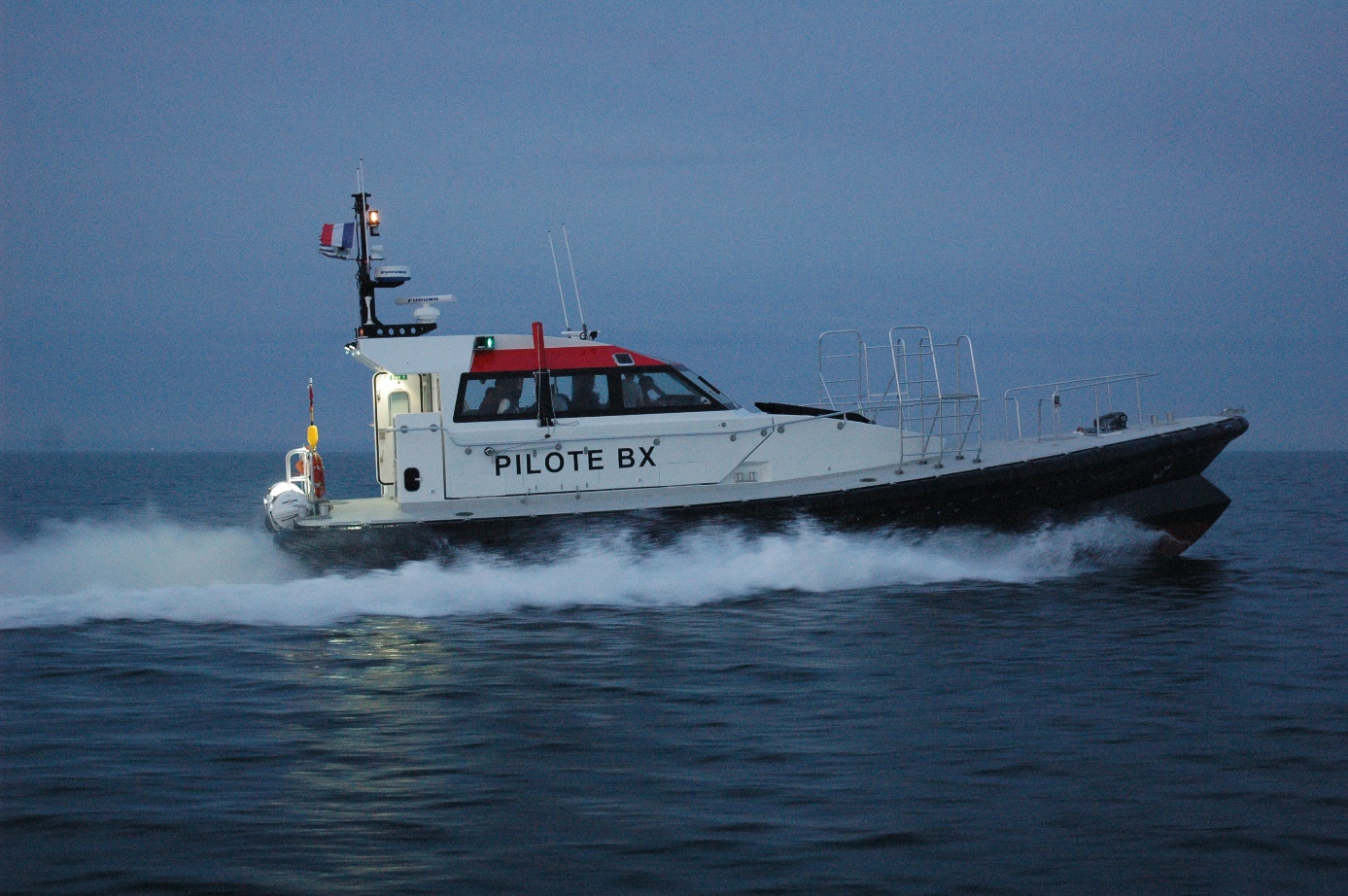 